Faith and “I can’t” 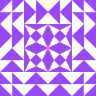 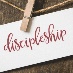 